Wild Fire Photograph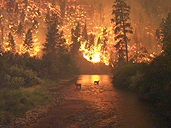 Tornado Photograph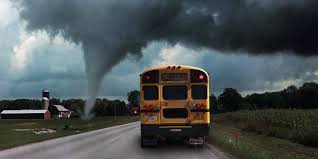 